ГКУ «ВЕРХНЕСАЛДИНСКИЙ ЦЗ» ИНФОРМИРУЕТ: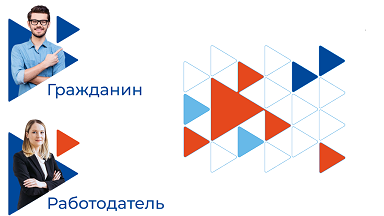 В 2021 году ФСС выплачивает работодателям вознаграждение за каждого принятого на работу безработного гражданина.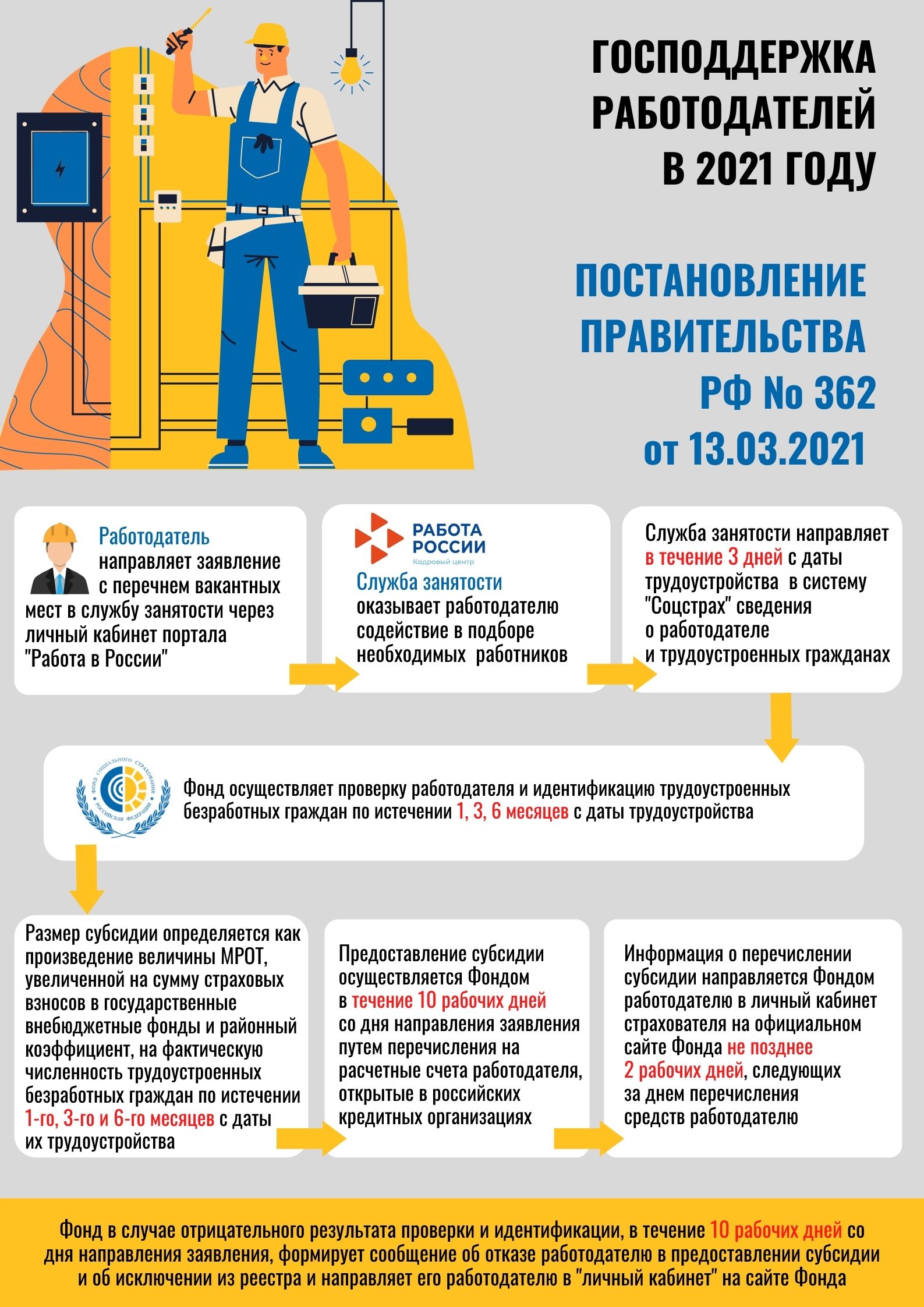 